společnostLegal Partners, advokátní kancelář s.r.o.na straně jednéaStředočeské muzeum v Roztokách u Prahy, příspěvková organizacena straně druhé č: S-0028/00069850/2024Smlouva o poskytování právních služeb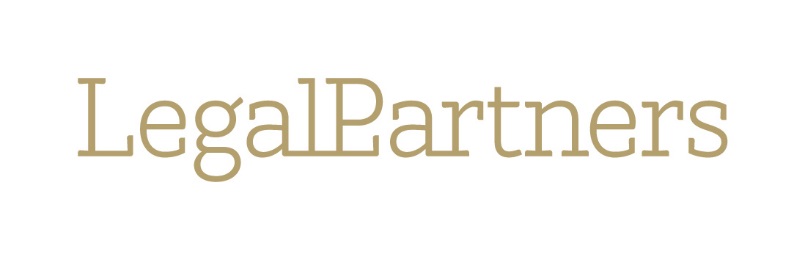 Smlouva o poskytování právních služeb (dále jen „Smlouva“)Advokátní kancelář:Legal Partners, advokátní kancelář s.r.o., sídlem Záhořanského 1944/4, Nové Město, 120 00 Praha 2, IČ: 06758967, DIČ: CZ06758967, zastoupena JUDr. Liborem Vašíčkem, jednatelem; kontaktní email: xxxxxxxxxxxxxxxxxx  (dále jen „Advokátní kancelář“); Klient:Firma / Název:		Středočeské muzeum v Roztokách u Prahy, příspěvková organizaceSídlo:			Zámek 1, 252 63 RoztokyIČ / DIČ:		00069850Jednatel / ředitel:	Mgr. Jana KlementováKontaktní email:	muzeum@muzeum-roztoky.cz(dále jen „Klient“) *  *  *Předmět smlouvyNa základě a za podmínek uvedených v této Smlouvě je Advokátní kancelář připravena poskytovat právní služby Klientovi v rozsahu českého práva (s výjimkou zastupování před soudy a správními či jinými orgány veřejné správy či samosprávy a s výjimkou poradenství ve věcech veřejných zakázek). Advokátní kancelář se zavazuje poskytovat Klientovi právní služby řádně a včas, v souladu s potřebami a oprávněnými zájmy Klienta, tyto chránit a prosazovat, jednat čestně a svědomitě a důsledně využívat všechny dle právních předpisů přípustné prostředky, které podle svého přesvědčení pokládá za prospěšné pro Klienta, a je přitom povinna se řídit pokyny Klienta. Tato Smlouva vstupuje v účinnost dnem podpisu této Smlouvy oběma stranami nebo okamžikem zveřejnění v registru smluv, vztahuje-li se na Klienta povinnost zveřejňovat smlouvy v registru smluv (článek 29 níže). Tato Smlouva je uzavírána na dobu neurčitou, není-li v článku 17 níže uvedeno jinak. Tuto Smlouvu lze ukončit následujícími způsoby: (a) písemnou dohodou stran; (b) písemnou výpovědí Klienta s výpovědní lhůtou v délce tří měsíců, která počíná běžet prvním dnem měsíce následujícího po kalendářním čtvrtletí, v němž byla doručena výpověď Advokátní kanceláři; (c) písemnou výpovědí Advokátní kanceláře s výpovědní lhůtou v délce tří měsíců, která počíná běžet prvním dnem měsíce následujícího po kalendářním čtvrtletí, v němž byla doručena výpověď Klientovi. Tuto Smlouvu lze ukončit také písemnou výpovědí Advokátní kanceláře s měsíční výpovědní lhůtou, která počíná běžet prvním dnem měsíce následujícího po doručení výpovědi Klientovi, a to z následujících důvodů vyplývajících z § 20 zákona č. 85/1996 Sb., zákon o advokacii, v platném znění:dojde-li k narušení nezbytné důvěry mezi Advokátní kanceláří a Klientem; neboneposkytuje-li Klient Advokátní kanceláři potřebnou součinnost; nebov případě, že Klient přes poučení Advokátní kanceláře o tom, že jeho pokyny jsou v rozporu s právním nebo stavovským předpisem, trvá na tom, aby Advokátní kancelář přesto postupovala podle těchto pokynů;písemnou výpovědí Advokátní kanceláře s účinky doručení výpovědi Klientovi, a to z následujících důvodů vyplývajících z § 20 zákona o advokacii:pokud Advokátní kancelář zjistí dodatečně střet zájmů podle § 19 zákona o advokacii; nebonesložil-li Klient přiměřenou zálohu na odměnu za poskytnutí právních služeb, ačkoliv byl o to Advokátní kanceláří požádán.Nedohodne-li se Advokátní kancelář s Klientem jinak nebo neučiní-li Klient jiné opatření, je Advokátní kancelář povinna po dobu výpovědní doby nebo 15 dnů ode dne, kdy tato Smlouva na základě výpovědi nebo z jiného důvodu zanikla, činit veškeré neodkladné úkony tak, aby Klient neutrpěl na svých právech nebo oprávněných zájmech újmu. To neplatí, pokud Klient Advokátní kanceláři sdělí, že na splnění této povinnosti netrvá.Práva a povinnosti stranAdvokátní kancelář bude poskytovat právní služby prostřednictvím svých společníků nebo spolupracujících advokátů anebo prostřednictvím svých zaměstnanců nebo zaměstnanců takových spolupracujících advokátů.Právní služby dle této Smlouvy se za podmínek stanovených v této Smlouvě Advokátní kancelář zavazuje poskytovat za předpokladu včasného poskytnutí všech vyžádaných informací, podkladů, materiálů a součinnosti Klienta v každém jednotlivém případě.Advokátní kancelář odmítne poskytování právních služeb, zjistí-li, že je dána některá ze skutečností vylučujících poskytování právních služeb Klientovi podle právních a stavovských předpisů upravujících poskytování právních služeb ze strany Advokátní kanceláře klientům.Advokátní kancelář je povinna zachovávat mlčenlivost o všech skutečnostech, o nichž se dozvěděla v souvislosti s plněním předmětu této Smlouvy, a to v rozsahu odpovídajícím zákonem a stavovskými předpisy České advokátní komory uložené povinnosti mlčenlivosti.Advokátní kancelář bude informovat Klienta průběžně o všech krocích, které při poskytování právních služeb pro Klienta učinila. V případě zastupování Klienta v řízení před soudy a jinými orgány a účasti na jednáních a jednání s obchodními partnery Klienta a dalšími subjekty, jakož i dalších úkonů, u kterých Klient není osobně přítomen, je Advokátní kancelář povinna Klienta neprodleně informovat o všech krocích, které při poskytování právních služeb pro Klienta učinila.Klient se zavazuje hradit Advokátní kanceláři řádně a včas odměnu za projektové poradenství a odměnu založenou na systému níže uvedených zvýhodněných balíčků a uhradit případné výdaje spojené s poskytováním právních služeb dle této Smlouvy; Klient se zavazuje poskytovat Advokátní kanceláři včas potřebnou součinnost a informovat ji řádně, úplně a pravdivě o všech skutečnostech významných pro splnění povinností Advokátní kanceláří podle předmětu této Smlouvy, jakož i na vyžádání Advokátní kanceláře neodkladně zaujmout písemné stanovisko k dalšímu postupu ve věci.Klient se zavazuje udělit advokátům Advokátní kanceláře plné moci potřebné k zastupování při provádění konkrétních úkonů podle předmětu této Smlouvy a veškeré nezbytné dokumenty k poskytování právních služeb, ať již v písemné nebo elektronické podobě.Odměna a náhrada výdajůStandardní a zvýhodněná sazba: Standardní hodinová sazba Advokátní kanceláře činí 3 000 Kč/hod (+DPH; dále jen „Standardní sazba“). Advokátní kancelář a Klient se dohodli na systému odměňování, který je založen na zvýhodněných čtvrtletních cenových balíčcích. Díky tomu může Advokátní kanceláři garantovat a vyhradit Klientovi pro dané čtvrtletí vždy odpovídající kapacitu kvalifikovaných právníků Advokátní kanceláře a s tím související odpovídající počet hodin právních služeb ve zvýhodněné hodinové sazbě 2 000 Kč/hod (+DPH; dále jen „Zvýhodněná sazba“).Zvýhodněné balíčky: Advokátní kancelář poskytuje právní služby Klientovi v rámci níže uvedených zvýhodněných balíčků, které jsou sjednávány jako plovoucí (tj. s možností automatické změny jednotlivých balíčků) po jednotlivých kalendářních čtvrtletí, a to vždy s přihlédnutím k počtu skutečně vynaložených hodin Advokátní kanceláří na právní služby ve prospěch Klienta v bezprostředně předcházejícím kalendářním čtvrtletí:Balíček 18h/Q [6h/M=18h/Q=12t/m]: Advokátní kancelář poskytuje nebo je připravena poskytovat právní služby dle bodu 1 této Smlouvy v celém kalendářním čtvrtletí s tím, že: Advokátní kancelář garantuje a vyhrazuje Klientovi právo pro dané kalendářní čtvrtletí čerpat 18 hodin ve Zvýhodněné sazbě; za to náleží Advokátní kanceláři měsíční odměna ve výši 12.000 Kč (+DPH) za každý ukončený kalendářní měsíc v kalendářním čtvrtletí, na které se tento balíček vztahuje a dále pak odměna ve výši odpovídající součinu Standardní hodinové sazby a počtu hodin přesahujícího počet hodin ve Zvýhodněné sazbě podle předchozího bodu (i).Balíček 27h/Q [9h/M=27h/Q=18t/m]: Advokátní kancelář poskytuje nebo je připravena poskytovat právní služby dle bodu 1 této Smlouvy v celém kalendářním čtvrtletí s tím, že:Advokátní kancelář garantuje a vyhrazuje Klientovi právo pro dané kalendářní čtvrtletí čerpat 27 hodin ve Zvýhodněné sazbě;za to náleží Advokátní kanceláři měsíční odměna ve výši 18.000 Kč (+DPH) za každý ukončený kalendářní měsíc v kalendářním čtvrtletí, na které se tento balíček vztahuje a dále pak odměna ve výši odpovídající součinu Standardní hodinové sazby a počtu hodin přesahujícího počet hodin ve Zvýhodněné sazbě podle předchozího bodu (i).Účinnost smlouvy a trvání: Tato Smlouva se uzavírá s účinností k 1. květnu 2024. Smlouva se uzavírá na dobu určitou, a sice na 12 měsíců.   Plovoucí systém: Přechod na vyšší zvýhodněný balíček: Pakliže si právní služby poskytnuté Klientovi v kterémkoliv kalendářním čtvrtletí vyžádají ze strany Advokátní kanceláře vyšší hodinovou dotaci, nežli je počet hodin ve Zvýhodněné sazbě balíčku aplikovatelného pro dané kalendářní čtvrtletí, aplikuje se pro následující kalendářní čtvrtletí vyšší zvýhodněný balíček, a to ten, který je svým počtem hodin ve Zvýhodněné sazbě nejblíže počtu skutečně vynaložených hodin na právní služby v předchozím čtvrtletí. Přechod z vyššího balíčku na nižší zvýhodněný balíček: Pakliže právní služby poskytnuté Klientovi Advokátní kanceláří v kterémkoliv kalendářním čtvrtletí, kdy se aplikoval některý z vyšších zvýhodněných balíčků, klesly na úroveň hodin, na které by svým počtem hodin ve Zvýhodněné sazbě postačoval nižší zvýhodněný balíček, aplikuje se od dalšího kalendářního čtvrtletí pro vztah mezi Advokátní kanceláří a Klientem tento nižší zvýhodněný balíček. Projektové poradenství, soudní spory: Právní poradenství ve věcech týkající se M&A (fúzí a akvizic) nespadá do výše uvedených zvýhodněných balíčků a převezme-li Advokátní kancelář mandát v tomto rozsahu a v tomto odvětví, bude to účtováno a fakturováno Standardní hodinovou sazbou a vykazováno Klientovi odděleně od právních služeb poskytovaných v režimu zvýhodněných balíčků. Právní poradenství a zastupování Klienta v občanských soudních řízeních taktéž nespadá do výše uvedených zvýhodněných balíčků a bude účtováno a fakturováno Standardní hodinovou sazbou; pokud Advokátní kancelář nenabídne pro jednotlivé řízení Klientovi zastupování za Zvýhodněnou sazbu v režimu zvýhodněných balíčků.   Výkazy provedené práce: Advokátní kancelář vede výkazy provedené práce pro Klienta. Výkazy provedených prací na projektovém poradenství jsou vedeny odděleně od výkazů právních služeb v rámci zvýhodněných balíčků. Z výkazů musí být patrno, jakého projektu či případně jaké propojené osoby (spol. v holdingu apod) se daná služba týká. Advokátní kancelář je povinna zaslat Klientovi výkaz provedené práce v elektronické podobě kdykoliv na jeho vyžádání a taktéž vždy (tj. bez ohledu na vyžádání ze strany Klienta), když se přechází na vyšší zvýhodněný balíček.  Fakturace: Odměna Advokátní kanceláře za poskytování právních služeb dle této Smlouvy je splatná na základě daňového dokladu vystaveného elektronicky Advokátní kanceláří se splatností čtrnáct (14) dnů od jeho odeslání Klientovi. Není-li dohodnuto jinak., Advokátní kancelář bude tuto odměnu účtovat měsíčně, a to vždy po uplynutí daného kalendářního měsíce a minimálně v úrovni nejnižšího zvýhodněného balíčku. Prodlení. Pakliže je Klient v prodlení s úhradou odměny Advokátní kanceláře a tuto neuhradí ani do deseti dnů od druhé emailové výzvy Advokátní kanceláře, je Advokátní kancelář oprávněna požadovat úrok z prodlení ve výši půl procenta za každý den prodlení s úhradou, a to ode dne splatnosti neuhrazeného daňového dokladu. Administrativní náklady: Odměna Advokátní kanceláře za poskytování právních služeb v sobě již zahrnuje a zohledňuje veškeré vedlejší náklady vynaložené Advokátní kanceláří v souvislosti s poskytováním právních služeb Klientovi. Vedlejšími náklady se rozumí běžné administrativní náklady, zejména náklady na pořizování kopií, tisk, telefonní poplatky. Jiné náklady: Jiné náklady související s poskytováním právních služeb dle této Smlouvy, zejména náklady na případné překlady, poradenství dle právních řádů jiných nežli českého, soudní, správní a jiné poplatky, náklady na cesty a případné ubytování mimo Prahu, budou přeúčtovány ve skutečné výši nad rámec odměny Advokátní kanceláře za poskytování právních služeb dle této Smlouvy. Uvedené vedlejší náklady jsou splatné za stejných podmínek jako odměna Advokátní kanceláře za poskytování právních služeb dle této Smlouvy. Tyto výdaje budou Klientovi vyúčtovány a doloženy vždy zvlášť vedle odměny Advokátní kanceláře za poskytování právních služeb dle této Smlouvy.Čas na cestě: Strany se dohodly, že v případě cest společníků, spolupracujících advokátů nebo zaměstnanců Advokátní kanceláře mimo sídlo Advokátní kanceláře má Advokátní kancelář nárok na náhradu za ztrátu času stráveného na cestě, a to v sazbě odpovídající polovině Zvýhodněné sazby. Přísudek: V případě, že Advokátní kancelář převezme zastoupení Klienta v rámci soudního nebo jiného řízení a Klientovi vznikne vůči jiné fyzické či právnické osobě nárok na náhradu nákladů právního zastoupení, náleží tato náhrada Advokátní kanceláři v případech, kdy v daném řízení Advokátní kancelář svolila k zastupování Klienta za Zvýhodněnou sazbu.Ostatní ujednáníKlient souhlasí s tím, aby byl uváděn jako referenční klient Advokátní kanceláře na webových stránkách kanceláře či jiných materiálech a platformách informujících o činnosti Advokátní kanceláře a v nezbytném rozsahu Advokátní kancelář v tomto ohledu zbavuje povinnosti mlčenlivosti. Advokátní kancelář je oprávněna užít za tím účelem logo Klienta a jeho název či obchodní firmu. Klient souhlasí s tím, aby byl čas od času informován o činnosti Advokátní kanceláře a o nabídkách služeb Advokátní kanceláře.Po prvním výročí této Smlouvy je Advokátní kancelář oprávněna (nikoliv však povinna) zvýšit Standardní hodinovou sazbu, Zvýhodněnou sazbu a tomu odpovídající příslušné měsíční odměny dle článku 16 této Smlouvy, tak aby tyto reflektovaly míru inflace vyjádřenou přírůstkem průměrného ročního indexu spotřebitelských cen za uplynulý kalendářní rok (případně agregovaně za uplynulé kalendářní roky), jak je tato metrika vyhlašována Českým statistickým úřadem, a to vždy s účinností k prvnímu dni kvartálu následujícího po uplatnění tohoto práva. Účinností této Smlouvy se dosavadní poskytování právních služeb v právních věcech dle předmětu této Smlouvy nadále řídí pouze touto Smlouvou, veškerá případná odchylná ústní či písemná ujednání pozbývají nadále platnosti. Vztahuje-li se na spolupráci založenou touto Smlouvu povinnost zveřejnění Smlouvy v registru smluv dle zákona č. 340/2015, o registru smluv, v platném znění, je Klient povinen zveřejnit Smlouvu ve znění se začerněnými informacemi tvořícími obchodní tajemství Advokátní kanceláře. Ujednání, které jsou předmětem obchodního tajemství sdělí Advokátní kancelář Klientovi při podpisu této Smlouvy.Tato Smlouva a práva a povinnosti vzniklé na jejím základě nebo v souvislosti s ní se řídí právním řádem České republiky, zejména zákonem č. 89/2012 Sb., občanský zákoník, v platném znění, a zákonem č. 85/1996 Sb., zákon o advokacii v platném znění.Pokud by jednotlivá ustanovení této Smlouvy byla neplatná a/nebo nerealizovatelná nebo se neplatnými a/nebo nerealizovatelnými stala, nebude tím dotčena platnost ostatních ustanovení této Smlouvy. Smluvní strany se zavazují, že nahradí případné neplatné a/nebo nerealizovatelné ustanovení platným a/nebo realizovatelným ustanovením, které se pokud možno co nejvíce blíží hospodářskému účelu původního neplatného a/nebo nerealizovatelného ustanovení.Tato Smlouva je vyhotovena ve dvou stejnopisech v českém jazyce, přičemž Advokátní kancelář a Klient obdrží po jednom stejnopise.= Podpisy stran následují na samostatné straně =V Praze, dne ___________2024	V Roztokách, dne ___________2024Advokátní kancelář:	Klient: ______________________________	________________________________JUDr. Libor Vašíček, jednatel	Mgr. Jana Klementová, ředitelka muzea